Slavistično društvo Slovenije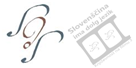 Prijavnica za mentorje/somentorje na tekmovanje Slovenščina ima dolg jezik, Književnost na filmu 10 Podpisani/a se prijavljam, da bom kot mentor/ica ali somentor/ica (označite ustrezno) sodeloval/a na tekmovanju v šolskem letu 2022/2023.Ime in priimek: ____________________________________________________________Datum in kraj rojstva: _______________________________________________________E-naslov: ________________________________________ telefon: __________________Ime in naslov šole: __________________________________________________________________________________________________________________________________________________________Ime pokrajinskega Slavističnega društva: _____________________________________________________________________________Prosimo, obkrožite:Članstvo v Slavističnem društvu: 	DA 	NEDovoljujem, da Slavistično društvo skladno s Splošno uredbo o varstvu podatkov (GDPR) obdeluje  moje zgoraj posredovane osebne podatke za namen izvedbe tekmovanja in javne objave rezultatov tekmovanja.Kraj in datum:					Podpis: